EL PUNTAJE APROBATORIO SERA DE 80 PUNTOS	PT = PUNTAJE TOTALEC = Evaluación de Hoja de Vida			DISC = 15% PT Bonificación Personas con         EP = Entrevista Personal							Discapacidad (de ser el caso)      FFAA = 10% PT Bonificación Personal Licenciado de las FFAA (de ser el caso)IMPORTANTELa forma de presentación de los documentos a las convocatorias CAS se halla en el Portal WEB del PSI en Convocatorias CAS, bajo el Título:“DOCUMENTOS DE CONVOCATORIAS CAS AÑO 2016” - NOVIEMBREITEM Nº 01.- SECRETARIO TÉCNICO DE LAS AUTORIDADES DEL PROCEDIMIENTO ADMINISTRATIVO DISCIPLINARIO.PERFIL DEL PUESTOCARACTERÍSTICAS DEL PUESTO Y/O CARGOPrincipales funciones a desarrollar: Efectuar la precalificación de las presuntas faltas administrativas para emitir los informes correspondientes.Apoyar a las autoridades del PAD durante todo el procedimiento, documentar la actividad probatoria, elaborar proyectos de resolución o acto expreso de inicio del PAD.Declarar “no ha lugar a trámite” una denuncia o un reporte, cuando corresponda.Iniciar de oficio, las investigaciones correspondientes ante la presunta comisión de una falta.Recibir y tramitar las denuncias y los informes de control relacionados con el procedimiento administrativo disciplinario para iniciar las indagaciones que correspondan.Proponer, cuando corresponda, medidas cautelares que otorguen adecuada tutela a los bienes que puedan estar en peligro durante un PAD.Administrar y custodiar los expedientes administrativos del PAD.Dirigir y/o realizar las acciones necesarias para el cumplimiento de sus funciones.Requerir información y/o documentación a las entidades, servidores y ex servidores civiles de la entidad o de otras entidades como parte del PAD.Brindar una respuesta a los denunciantes de faltas disciplinarias sobre los resultados de sus denuncias.Otras funciones asignadas por la jefatura inmediata, relacionadas a la misión del puesto.CONDICIONES ESENCIALES DEL CONTRATO                                               Decenio de las Personas con Discapacidad en el PerúMINISTERIO DE AGRICULTURA  Y RIEGO                              “Año de la Consolidación del Mar de Grau”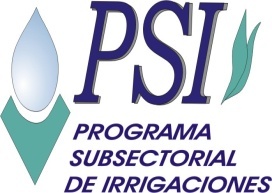 CRONOGRAMA Y ETAPAS DE LA CONVOCATORIA CAS N° 08-NOVIEMBRE-2016-MINAGRI-PSI DE 1 CARGO DE LA OFICINA DE ADMINISTRACION Y FINANZASII. CRONOGRAMA Y ETAPAS DEL PROCESO CAS N°   08 -NOVIEMBRE-2016- MINAGRI-PSI PARA EL  ITEM Nº 01 - SEDE CENTRALPT= 0.6(EC) + 0.4(EP) + DIS + FFAAREQUISITOSDETALLEExperienciaExperiencia  laboral general de ocho   (08) años   en el sector público o privado.Dos (02)  años de experiencia laboral en  funciones equivalentes al puesto.Dos (02) años de experiencia en el sector público en funciones equivalente o similar a las funciones del puesto.Competencias AnálisisOrganización de informaciónTrabajo en equipo Vocación de servicio Orientación a resultadosFormación Académica, grado académico y/o  nivel de estudiosTítulo profesional de abogado.Colegiado, habilitado.Master en Administración Cursos / Estudios de Especialización Curso y/o programas de especialización en gestión pública; Gestión de las contrataciones y/o Derecho administrativo.Conocimiento para el puesto y/o cargo  Procedimiento sancionador, Sistemas Administrativos, normatividad de SERVIR.CONDICIONESDETALLELugar de prestación del servicioOficina de Administración y Finanzas – Sede CentralDuración del ContratoInicio:              15  de diciembre  de 2016   Duración del ContratoTérmino:        31  de diciembre   de 2016Remuneración mensualS/. 11,000.00 (Once  mil y 00/100  Soles). Incluyen todos los montos y afiliaciones de ley, así como toda deducción aplicable al trabajadorOtras condiciones esenciales del contrato ninguna